Тақырыбы: Көбейту және бөлу 3456 * 4 және 14184 / 4.Мақсаты: көп таңбалы санды бір таңбалы санға көбейту және бөлудің жазбаша тәсілдерімен таныстыру; есептеу дағдыларын жетілдіру.Сабақтың түрі:  аралас  Әдісі:  түсіндіру, сұрақ-жауап, өздік, есептеу, салыстыру.Көрнекілігі:  қосымша тапсырмалар жазылған үлестірмелер, кестелер, бағалау парақшасыСабақтың барысы:  І. Ұйымдастыру кезеңі.     Сабаққа даярлық, амандасу, түгендеу.          Сабағымыз басталды, балаларға пайдалы.                                               Бәрін ұғып алыңдар, санауға зер салыңдарІІ. Үй тапсырмасын тексеру: № 7 (3-4) № 8ІІІ. Өткенді пысықтау: 1- математикалық диктант
1. 1метрде неше сантиметр бар?
2. 58 бен 2 сандарының қосындысы нешеге тең?
3. 12 мен 50 сандарының қосындысына 8 — ді қос
4. 24 алманы 3 тәрелкеге тең бөліп сал. Әр тәрелкеге неше алмадан салынады?
2 — тапсырма.
3 – топқа сандар беріледі. Олар разрядтық қосылғыштарға жіктеп жазады Білгірлер тобы: 368, 386, 638, 
Алғырлар тобы: 507, 570, 750, 
Жүйріктер тобы: 279, 278, 423, 
ІҮ. Жаңа сабақ:  1. түсіндіру, еске түсіру, қайталау.№1. Жазбаша көбейту алгоритмін қарастыру және есептеуді түсіндіру.х  3   4 5 6         бірліктерді көбейтемін 6* 4  = 24.   4-ті бірліктердің астына жазамын 2 ойда               4        Ондықтарды көбейтемін: 5*4 = 20+2   2-ны ондықтардың астына жазамын 2  1  3 8 2 4        т.с.с.                          Жауабын оқимын: 13824  Бөлуді жоғарғы разрядтан бастайды жазамын.  – 1382 4        4                             12              3 4 5 6         ондық мыңды бөлемін: 13: 4 = 3. 3-ті бөліндінің мәніне жазамын.–  18                               бірлік мыңды бөлемін: 18 : 4 = 4.  4-ті бөліндінің мәніне жазамын.       16                              						Жауабын оқимын: 3456-Бөлуді қандай разрядтан бастайды? -Бөліндіде неше цифр болатынын қалай анықтауға болады?Ү. Жаңа сабақты пысықтау:  Есеп шығару:   № 2. Есепті жан-жақтан талдап, түсіндіре отырып шығару.  2347		12735 5            4769           14307  3        5	                       2547             3                     476911735				14307№3 Жұппен жұмыс. Амалдарды баған түрінде орындау (екі жұп бірін –бірі тексереді.)96681  //  173804			63461   // 448000//   384539465314 //  493323			12323 //  4316 //  248839436  //478218// 479724		657 // 57089 // 55363№5 І топ6 қанат – 72 уық4 қанат - ?		(72/6)*4 =48     	//72/6=12-1 қанат,    12*47=48-4 қанат// 1 күнде – 2 к.к12 к.к -?		12/2=6-күнІІ-топ.Дүкенге 64 кг алма, ал одан 23 кг артық алмұрт  әкелінді. Дүкенге барлығы қанша килограмм жеміс әкелінді?ІІІ-топ.Асханаға 83 кг сәбіз, ал одан 16 кг артық қызылша әкелінді. Асханаға барлығы қанша килограмм көкөніс әкелінді?Сергіту сәті«Жамбо ату» ойыны (2-3 оқушы)1.   13 мин 29 сек 2.   9м=900см3.      8 тәул 7 сағ    4.    18 сағ 34 мин1.   44 мин 5 сек    2.   5 тәул 16 сағ3.   8м=800см      4.   2 тәул 8 сағ1.    7м= 700см      2.   4 тәул 13 сағ3.   4 сағ 15 мин    4.  2дм кв=200смкв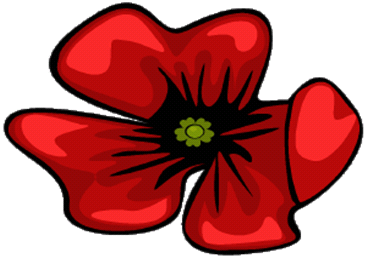 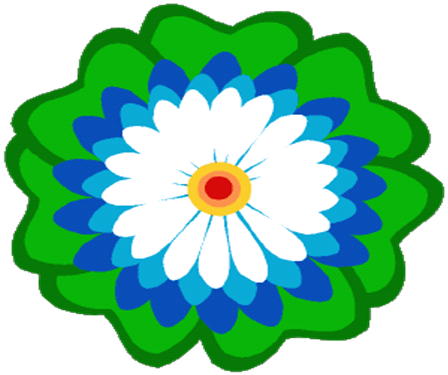 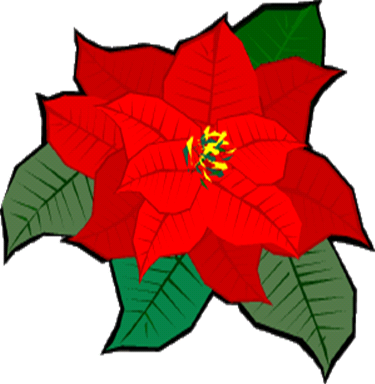 Құрастыру. Құрастырған суреттің артындаға тапсырманы орындау.№ 9І топ Тапсырма Үшбұрыштың бір қабырғасы 4 см, ал екінші қабырғасы одан 5 см ұзын. Үшінші қабырғасы екінші қабырғадан 2 см қысқа. Үшбұрыштың периметрін тап.А-4 см					В –?, 5 см ұзын (9 см)Б – ?,2 см қысқа (7 см)Р=4+9+7=20 см ІІ-топ.Тіктөртбұрыштың қабырғалары 7 см және 3см. Оның периметрін тап.ІІІ-топ.Тіктөртбұрыштың қабырғалары 8см және 4 см. Оның периметрін тап.Сабақтыңтақырыбы:Екітаңбалысанғабөлуалгоритмі  64*48 және 3072:64
Сабақтыңмақсаты:Білімділігі:Екі таңбалы санға бөлу тәсілдерін  пысықтау. Ауызша  және жазбаша  көбейту тәсілдерін  пысықтау.
Дамытушылығы:Баған түрінде көбейту мен бұрыштап бөлу жағдайларын негіздеу. Ойлау қабілетін дамыту. Тәрбиелігі:Тапқырлыққа, жылдамдыққа  тәрбиелеу.
Сабақтың көрнекілігі:сиқырлы әріптер, сөзжұмбақ.
Пәнаралық байланыс: ана тілі
Сабақ түрі: аралас сабақ
Сабақ әдісі: сұрақ-жауап, ой қозғау, қызығушылығын оятуСабақтың барысы.
І. Ұйымдастыру кезеңі
Психологиялық  дайындық
Математика – толған тамаша заңдылық сән,
Математика – толған тәртіп, мағына мән.
Математика – толып жатқан терең сыр,
Шетсіз, шексіз  дариядай  бейне бір.Психологиялық дайындықтан үзінді.
Сабақ ана тілі пәнімен  пәнаралық байланыста өтеді.
Үй тапсырмасын тексеру
№875*2*5=750        750*2*5=7500   7500*2*5=75000720:(9*4)=20     3600:(9*4)=100   72:(9*4)=2(20*8)*(25*4)=16000Бекіту. Қ  О  Ш    К  Е Л  Д  І  Ң   І    З   Д   Е    Р!1   2    3     4   5  6  7  8  9  10 11  12  13  141.Қабырғасы 8 дм шаршының ауданы нешеге тең? 64дм2. 8*9= 723. Ұзындығы 4 см. Ені 5 см ауданы нешеге тең? 20 см4. 1 дм= 10 см5. 1 дм² = 10 см²6. Қабырғасы 8 дм және 4 дм тік төртбұрыштың ауданы нешеге тең? 32 дм7. 8*6= 488. Ауданды қалай табамыз? Ұзындығын еніне көбейтеміз.9. 2 дм² =20 см²10. 7*9 = 6311. 5 дм  =50 см12. Периметрді қалай табамыз? Ұзындығы мен енін қосамыз. 2 – ге көбейтеміз.13. 5 дм² =50 см²14. 8*6= 48Бекіту кезеңінен үзінді.Жаңа сабақ
Екі таңбалы санға бөлу алгоритмі 2 таңбалы  санға ауызша көбейту алгоритмін еске түсіру.
Алгоритм
1. 2 таңбалы санды  разрядтық  қосылғыштарға жіктейміз.
2. Қосылғыштарды жеке-жеке санға көбейтеміз
3. Шыққан сандарды  қосамызЕкі таңбалы санға жазбаша көбейту алгоритмі
Алдымен санды бірлігіне, сосын ондығына көбейтеміз.
Санды бірлікке көбейтеміз, ондығын ойға сақтаймыз.
Санды ондыққа көбейтеміз, ойдағыны қосамыз
Жазбаша бөлу алгоритмі
3072:34  
1.Толымсыз бөлінгішті анықтаймыз.
2. Бөліндідегі цифрлар санын анықтаймыз. (ол біреу)
3. Бөлгенде шығатын санды жобалап табамыз.
4. Шыққан санды бөлгішке көбейтеміз.
64*48=64* (40+8)=64*40+64*8=2560+512=307264*40=2560       64*8=512    2560+512=30723072:64=48Бүгінгі сабақ ерекше болмақ. Ол үшін біз «Мақта қыз бен мысық» ертегісін есімізге түсірейік. Мысыққа көмектесейік. Ол үшін Мақта қыздың тапсырмасын орындауымыз керек. №2 Мақта қыздың тапсырмасы	5561:67=83      2496:48=52       5561:83=67        2496:52=48№4 Сиырдың тапсырмасы430*10=4300ц                     4300+3500=7800ц500*7=3500ц430*7=3010         4300-3010=1290ц№5 Ағаштың тапсырмасы280км=280000м      138300+71700=210000м280000-210000=70000м=70кмАғаштың тапсырмасын шешу сәтінен үзінді.Сергіту сәті:№6  Қыздардың тапсырмасыХ+3019=5240               х-1025=2220            х*84=2940          х:27=5870Х=5240-3019                х=2220+1025           х=2940:84           х=5870*27Х=2221                         х=3245                      х=35                    х=158490№7  Дүкеншінің  тапсырмасы9000:18*9=4500       86*82-1025=6027          (3025+986):7=573(1800*30):27=2000№8  Тауықтың тапсырмасыХ+5+3=12Х+8=12Х=12-8Х=4№9  Тышқанның тапсырмасы500*2:1000*20-20+5007=500732*40:10:32:4*2492-2492=17572Сабақты қорыту.«Көбейту»  сөзжұмбағын шешу.Екі шеті тұйықталған түзу сызық не деп аталады? кесіндіСан. бесАптаның алтыншы күні?  сенбі«Кіші» ұғымына қарсы  сөз. ҮлкенАмалдың түрі? АзайтуҰзындықтың өлшем бірлігі? МетрУақыт өлшем бірлігі? минутБағалау.Үйге: №3 173 бетММ «Кен негізгі жалпы білім беру мектебі»Тақырыбы: Екі таңбалы санға бөлу алгоритмі  64*48 және 3072:64Өткізген: Балтамұратов Архат Жұмағалиұлы2013-2014 оқу жылы5561:67=83      2496:48=52       5561:83=67        2496:52=489000:18*9=4500       86*82-1025=6027          (3025+986):7=573(1800*30):27=2000Ұзындығы 4 см. Ені 5 см ауданы нешеге тең? 20 см. Қабырғасы 8 дм және 4 дм тік төртбұрыштың ауданы нешеге тең? 32 дм5561:67=      86*82-1025=          Ұзындығы 4 см. Ені 5 см ауданы нешеге тең?2496:48=      9000:18*9=       Қабырғасы 8 дм және 4 дм тік төртбұрыштың ауданы нешеге тең5561:83=       (3025+986):7=Қабырғасы 8 дм шаршының ауданы нешеге тең?2496:52=(1800*30):27=Қабырғасы 7 дм және 4 дм тік төртбұрыштың ауданы нешеге теңх-1025=2220            х*84=2940          х:27=5870№Сандарды жаз Сандарды разрядтық қосылғыштардың қосындысы түрінде жаз    1.3 мыңдық, 6 ондық, 4 бірлік3 000 + 60 + 4 = 30642.50 мыңдық, 5 жүздік, 2 бірлік 50 000+500+2=505023.2 жүздік 8 ондық 6 бірлік200+80+6=2864.1 мыңдық 7 жүздік, 5 ондық, 6 бірлік1000+700+50+6=17561.2 бірлік миллион 9 жүздік 2 бірлік2 000 000+900+2=2 000 9022.60пен 21 сандарының қосындысын9 ға бөл3.48 алманы 6 тәрелкеге бөліп сал